Военно-спортивная игра «Зарница».24 июня 2021 в ЛДП «Солнышко» прошла военно-патриотическая игра «Зарница», направленная на  воспитание уважения к Российской Армии, к профессии военного, интерес к различным родам войск, чувства гордости за нашу большую и малую Родину.В одних заданиях учитывалась ловкость или меткость выполнения, а в  других - скорость. Дети с интересом выполняли все задания, с удовольствием проводили время в этой игре              Такие мероприятия как «Зарница» способствуют сплочению детского коллектива, развитию физических качеств ребенка, привлечению детей к здоровому образу жизни, выработке навыков действий в экстремальных ситуациях. 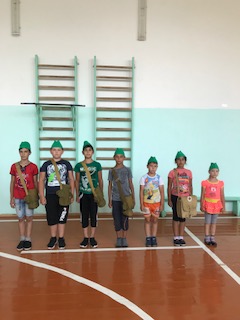 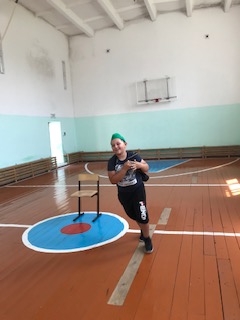 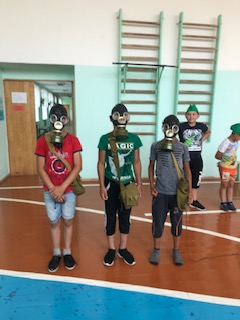 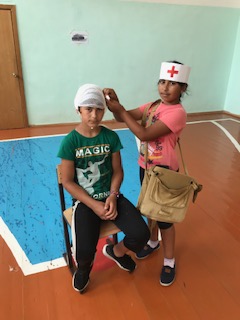 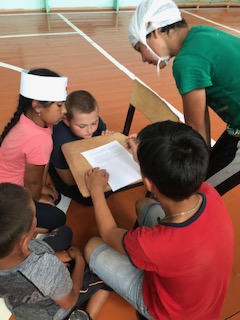 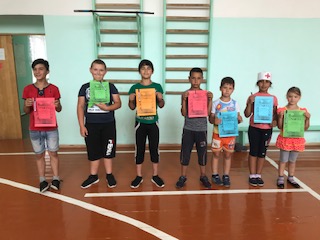 